		FICHE DE PRE-INSCRIPTION  (à conserver)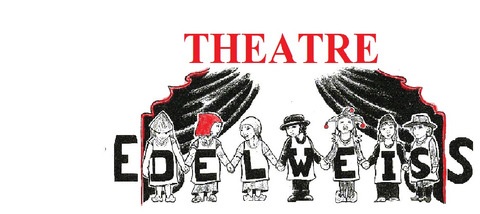 EDELWEISS CULTURE			120, rue du lavoir74270 FrangySiret : 820 474 823 00011			SAISON SCOLAIRE 2024/2025N° RNA : W743002236Tél : 09 51 83 86 70 theatredelweiss@gmail.comwww.espace-de-reverie.com Les cours d’EVEIL MUSICAL : Les élèves découvriront l’univers de la musique et du solfège par la marionnette tout en douceur et de façon ludique à travers des supports tels que la marelle de notes, la portée géante… Une initiation à savoir manipuler les marionnettes apportées par l’intervenant et qui représente des personnages et des notes de la clé de sol. Cette technique d’apprentissage est  ludique et permet à l’enfant d’acquérir les bases du solfège en s’amusant. Chaque enfant se verra remettre des supports de solfège qu’il pourra emporter et travailler à la maison entre les ateliers. Les élèves pourront découvrir et manipuler différents instruments mis à disposition  tout au long de l’année. Sous la bienveillance de l’intervenant  et sous forme ludique, l’élève progresse à son rythme et sans jugements. Tout en s’amusant, il libère son imaginaire et sa créativité. Il intègre ainsi les premiers enseignements de la musique.Nos professeurs sont diplômés et compétents dans le domaine des arts et de l’enseignement. Lieu des cours : Salle Ciné-Théâtre du bâtiment Jean-XXIII à Frangy ou Salle Agri-Sud-Est à Frangy             Jours et horaires : Le Mercredi Atelier Enfants :                     9 H 30 – 10 H 30 	Cotisation			            370 €	                                                                                  Livres d’étude                                   90 €                                                                                  Adhésion  annuelle                       + 20 €                                                                                    Total                                                 480 €Ou Carte famille (à partir de 2 élèves inscrits aux divers ateliers de l’association)		 30 €  Une Réduction de – 50 € appliquée dès le second élève inscrit aux ateliers de l’association ou si l’élève est inscrit au moins à 2 ateliers.			                                                                 (Possibilité de paiement en 3 fois, par chèques remis à l’inscription définitive)  _ _ _ _ _ _ _ _ _ _ _ _ _ __ _ _ _ _ _ _ _ _ _ _ _ _ _ _ _ _ _ _ _ _ _ _ _ _ _ _ _ _ _ _ _ _ _ _ _ _ _ _ _ _ _ _ FICHE DE PRE-INSCRIPTION (A renvoyer à l’adresse postale ou e-mail de l’association)NOM de l’élève :………………………………………… PRENOM ……………………………………..Date de naissance : ……………………………………..Age…………………NOM de la mère : ……………………………………….PRENOM………………………………NOM du père :…………………………………………...PRENOM………………………………Adresse de l’élève :………………………………………………………………………………………E-MAIL (écrire bien lisiblement SVP) :………………………......................Tél :………………………Cours Enfant 	EVEIL MUSICAL SAISON 2024/2025						Signature, (Responsable légal)Nouvel élèveRéinscription (année suivante)